Federació Catalana d’Activitats Subaquàtiques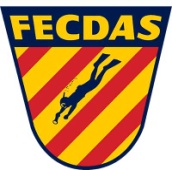 Moll de la Vela, 1 (Zona Fòrum)08930  Sant Adrià de Besòs Telèfons: 620 282 939 / 93 356 05 43Adreça electrònica: fecdas@fecdas.catACTA COMPETICIÓ PESCA SUBMARINAA ????? sent les ??h hores del dia ??????, reunit el Jurat de Competició designat per controlar i validar la prova a dalt esmentada i efectuat la corresponent pesada de les peces capturades, es procedeix a confeccionar la classificació i relació de captures que s’adjunten a aquesta ACTA. La competició s'ha desenvolupat sense cap incident i sense que es presentés cap reclamació. La competició s'ha desenvolupat amb les següents incidències:El Jurat de Competició de l’esmentada competició esportiva ha estat format per:I perquè així consti, es firma la present ACTA en el lloc i dia expressat:Signat: El Delegat Federatiu	Signat: El Comissari GeneralTipus de competició esportivaTipus de competició esportivaTipus de competició esportivaTipus de competició esportivaTipus de competició esportiva Campionat de Catalunya /  Copa Catalana /  Interclubs /  Open Campionat de Catalunya /  Copa Catalana /  Interclubs /  Open Campionat de Catalunya /  Copa Catalana /  Interclubs /  Open Campionat de Catalunya /  Copa Catalana /  Interclubs /  Open Campionat de Catalunya /  Copa Catalana /  Interclubs /  OpenModalitat esportivaModalitat esportivaModalitat esportivaModalitat esportivaModalitat esportiva Individual /  Equips de 2 /  Equips de 3 Individual /  Equips de 2 /  Equips de 3 Individual /  Equips de 2 /  Equips de 3 Individual /  Equips de 2 /  Equips de 3 Individual /  Equips de 2 /  Equips de 3Trofeu / nom competició esportivaTrofeu / nom competició esportivaTrofeu / nom competició esportivaTrofeu / nom competició esportivaTrofeu / nom competició esportivaEntitats organitzadores:Entitats organitzadores:Entitats organitzadores:Entitats organitzadores:Entitats organitzadores:Data (format dia / mes / any):Data (format dia / mes / any):Localitat / Província:Localitat / Província:Localitat / Província:Zona competició amb coordenades GPS:Zona competició amb coordenades GPS:Zona competició amb coordenades GPS:Zona competició amb coordenades GPS:Zona competició amb coordenades GPS:Hora d’inici:Hora de fi:Hora de fi:Temps real de competició:Nombre de participants esportistes:  h. h. h. h.Entitat benèfica receptora captures:Entitat benèfica receptora captures:Entitat benèfica receptora captures:Entitat benèfica receptora captures:Entitat benèfica receptora captures:Delegat federatiu:Llic.Fed.: Comissari general:Llic.Àrbitre: Director de la prova:Llic.Fed.: Coordinador de seguretat:Llic.Fed.: Suport mèdic:DNI: (+ Col·legiat si disposa)Pesada:Llic.Àrbitre:Pesada:Llic.Àrbitre:Pesada:Llic.Àrbitre: